                                                  ΑΝΑΡΤΗΤΕΑ ΣΤΟ ΔΙΑΔΙΚΤΥΟ                                     ΕΛΛΗΝΙΚΗ ΔΗΜΟΚΡΑΤΙΑ                                   ΑΔΑ: ΝΟΜΟΣ ΔΩΔΕΚΑΝΗΣΟΥ                                     Ρόδος, 06/05/2019ΔΗΜΟΣ ΡΟΔΟΥ                                        Αριθμ. Πρωτ: 2/22813Δ/ΝΣΗ ΟΙΚΟΝΟΜΙΚΩΝ   	ΤΜΗΜΑ ΠΡΟΜΗΘΕΙΩΝ                                                                    Τηλ: 22410-77728Θέμα: «Μίσθωση μηχανήματος ακτοκαθαριστή Δ.Ε. Ιαλυσού».ΑΠΟΦΑΣΗ 1887/2019Ο ΔΗΜΑΡΧΟΣ ΡΟΔΟΥΈχοντας υπόψη:Τις διατάξεις του άρθρου 58 του Ν. 3852/2010.Τις διατάξεις του άρθρου 118 του Ν. 4412/2016.Την παρ. 4 του άρθρου 209 του Ν. 3463/2006, όπως αναδιατυπώθηκε με την παρ. 3 του άρθρου 22 του Ν. 3536/2007.Το άρθρο 61 του Ν.3979/2011.Την αναγκαιότητα για την μίσθωση ακτοκαθαριστή για τον καθαρισμό των παραλιών της Δ.Ε. Ιαλυσού.Την απόφαση 493/2019 του Δημοτικού Συμβουλίου περί έγκρισης σύναψης δημόσιας με ιδιώτη.  Το γεγονός ότι η συγκεκριμένη δαπάνη έχει αναληφθεί νόμιμα με την αριθμ. 809 Απόφαση Ανάληψης Υποχρέωσης σε βάρος των Κ.Α. 70-6233.0010.0003 και καταχωρήθηκε στο μητρώο δεσμεύσεων με α/α  Α/807  αντίστοιχα.  Την απόφαση 447/2019 του Δημάρχου για τη μεταβίβαση αρμοδιοτήτων.ΑΠΟΦΑΣΙΖΟΥΜΕ	Α. Τη διενέργεια για τη μίσθωση  ακτοκαθαριστή για τον καθαρισμό των παραλιών της Δ.Ε. Ιαλυσού εκτιμώμενης αξίας 16.129,03 ευρώ, χωρίς Φ.Π.Α., με τη διαδικασία της απευθείας ανάθεσης την Δευτέρα 13/05/2019  και καταληκτική ώρα κατάθεσης προσφοράς, ώρα 10:00 π.μ. στο Τμήμα Προμηθειών του Δήμου Ρόδου, Καποδιστρίου 3-5, Ρόδος, τηλ: 22410-77728.	Β. Εγκρίνουμε τις τεχνικές προδιαγραφές του υπό μίσθωση ακτοκαθαριστή που περιέχονται στο ΠΑΡΑΡΤΗΜΑ Α’ και οι οποίες αποτελούν αναπόσπαστο μέρος της παρούσας.		Γ. Οι ενδιαφερόμενοι είναι υποχρεωμένοι να προσκομίσουν μαζί με την προσφορά τους: Πιστοποιητικά, στα οποία θα δηλώνεται ότι μέχρι και την ημέρα υποβολής της προσφοράς ο υποψήφιος είναι ασφαλιστικά και φορολογικά ενήμερος ως προς τις υποχρεώσεις του.Πιστοποιητικό επιμελητήριου της επαγγελματικής τους δραστηριότητας που να αναφέρει ότι είναι εγγεγραμμένοι και δεν χρωστάνε τις εισφορές τους για το 2019, (εκδομένο εντός 30 ημερών πριν την υποβολή του).Υπεύθυνη Δήλωση με την οποία να δηλώνεται ότι δεν έχουν καταδικασθεί για αδίκημα σχετικό με την άσκηση της επαγγελματικής τους δραστηριότητας, συμμετοχή σε εγκληματική οργάνωση, δωροδοκία, απάτη, τρομοκρατικά εγκλήματα, νομιμοποίηση εσόδων από παράνομες δραστηριότητες ή χρηματοδότηση της τρομοκρατίας, παιδική εργασία και άλλες μορφές εμπορίας ανθρώπων.Πίνακας του μηχανολογικού εξοπλισμού που διαθέτουν που να καλύπτει  τις προδιαγραφές που αναφέρονται στο ΠΑΡΑΡΤΗΜΑ Α΄  και θα προσδιορίζεται το είδος του οχήματος, ο αριθμός κυκλοφορίας, η ισχύς του κινητήρα, τεχνικά στοιχεία δηλαδή έντυπα εργοστασίου κατασκευής (μόνο για τα ελκόμενα μηχανήματα). Επίσης, θα αναφέρονται στοιχεία ιδιοκτησίας για κάθε μηχάνημα ιδιόκτητο ή μισθωμένο.Bεβαίωση πληρωμής τελών κυκλοφορίας του συγκεκριμένου Μ.Ε. Aσφαλιστήριο συμβόλαιο του συγκεκριμένου Μ.Ε.Δίπλωμα Μ.Ε. του χειριστή που θα εκτελεί την εργασίαΌταν πρόκειται για νομικά πρόσωπα, τα νομιμοποιητικά πιστοποιητικά τα καταθέτουν ομόρρυθμοι εταίροι και διαχειριστές για Ο.Ε. και Ε.Ε., διαχειριστές για ΕΠΕ και πρόεδρος ή διευθύνων σύμβουλος για Α.Ε. Προκειμένου να προκύπτει ο νόμιμος εκπρόσωπος της εταιρείας, πρέπει να προσκομισθούν και τα νομιμοποιητικά έγγραφα κάθε συμμετέχοντος όπως το ΦΕΚ ίδρυσης με τις τροποποιήσεις του για Α.Ε. και Ε.Π.Ε. ή το καταστατικό για Ο.Ε. και Ε.Ε.	Δ. Η δαπάνη που προκαλείται από τη συγκεκριμένη ανάθεση θα καλυφθεί από ιδίους πόρους.Ε. Η μίσθωση αναφέρεται σε σαράντα μίσθια (40) ανάλογα με τις ανάγκες του Δήμου και πάντα μετά από προφορική ή έγγραφη διαταγή αρχομένης από την υπογραφή της σύμβασης έως και την 30η/10/2019.ΣΤ. Ο μειοδότης είναι υποχρεωμένος να προβεί σε επίδειξη του μηχανήματος ακτοκαθαριστή πριν την υπογραφή της σύμβασης σε επιτροπή από υπαλλήλους του Δήμου (Επιτροπή Παραλαβής).Ζ. Η πληρωμή του συμβατικού ποσού θα γίνεται με την έκδοση εντάλματος πληρωμής, μετά την υποβολή από τον μισθωτή ισόποσου εξοφλητικού τιμολογίου.Η. Στη σύμβαση που θα συναφθεί θα αναφερθούν ειδικότεροι όροι για την ορθή, απρόσκοπτη και σύμφωνα με τις τεχνικές προδιαγραφές εκτέλεση των προς ανάθεση ειδών.                                                                                 Ο Αντιδήμαρχος	    Σάββας ΔιακοσταματίουΠΑΡΑΡΤΗΜΑ Α΄ΤΕΧΝΙΚΕΣ ΠΡΟΔΙΑΓΡΑΦΕΣΤΕΧΝΙΚΕΣ ΠΡΟΔΙΑΓΡΑΦΕΣ ΕΞΟΠΛΙΣΜΟΥΕΝΔΕΙΚΤΙΚΟΣ ΠΡΟΫΠΟΛΟΓΙΣΜΟΣΕλκούμενος ακτοκαθαριστήςΔυνατότητα κοσκινίσματος της άμμου και την διαλογή σκουπιδιώνΔυνατότητα καθαρισμού 30 στρέμματα ανά ώραΙπποδύναμη >90hpΝα ανταποκρίνεται κατελάχιστον στην Κ.Υ.Α. αρ. πρωτ.: ΔΔΠ0007378/0454ΒΕΞ2017 (ΦΕΚ 1636/Β/12-5-2017) Παράρτημα «Τεχνικές προδιαγραφές κατασκευών διαμορφώσεων για απλή  χρήση, εντός αιγιαλού παραλίας – περιορισμοί – συστάσεις «δεν επιτρέπονται διαμορφώσεις με την χρήση μηχανημάτων  πέραν του κοσκινίσματος με στόχο τον καθαρισμό της άμμου. Για τον σκοπό αυτό ο καθαρισμός της παραλίας θα γίνει με μηχάνημα αμμοκαθαρισμού και κοσκινίσματος της  άμμου, σε βάθος μέχρι 15 ή  σε όλο το μήκος και το πλάτος των προσβάσιμων παραλιών του Δήμου, αφού προηγηθεί πλήρης επιφανειακός καθαρισμός από τα ογκώδη υλικά  (π.χ. πέτρες, ξύλα) καθώς και από τα απορρίμματα ανθρωπογενούς προέλευσης (π.χ. πλαστικά, μεταλλικά αντικείμενα, γυαλιά)». «Οι Ο.Τ.Α. έχουν την υποχρέωση να μεριμνούν για τον καθημερινό καθαρισμό των κοινοχρήστων χώρων, την τοποθέτηση καλαίσθητων δοχείων απορριμμάτων και γενικά για την εξασφάλιση της καθαριότητας και της αισθητικής του χώρου της ακτής και του περιβάλλοντος χώρου».ΠΙΝΑΚΑΣ ΑΠΟΔΕΚΤΩΝ Γραφείο ΔημάρχουΑντιδήμαρχο ΟικονομικώνΔιεύθυνση ΟικονομικώνΕμπορικό ΕπιμελητήριοΤμήμα ΠρομηθειώνΛογιστήριο(Τμήμα Εξόδων) 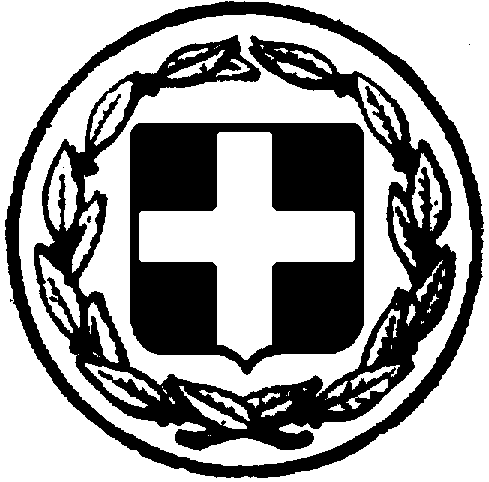 